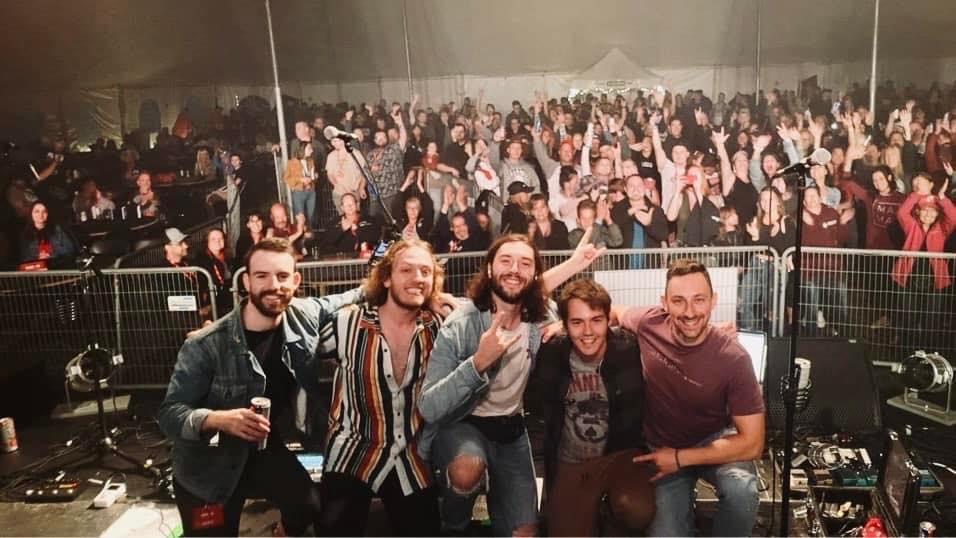 CONTRAT TECHNIQUE
ACCUEIL TECHNIQUE ET LIVE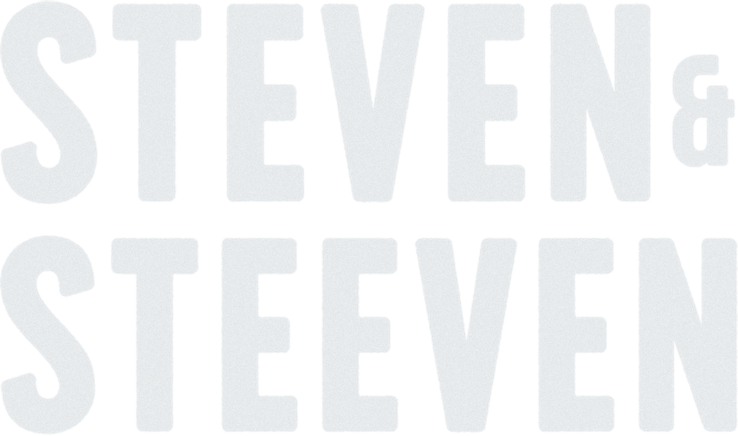 MAJ SEPTEMBRE 2022NOTE IMPORTANTECe contrat technique fait partie intégrante du contrat et de ses annexes. Chacune des composantes de ce contrat technique doit être discutée entre les deux directeurs techniques (Producteur et diffuseur).Une copie de ce document doit parvenir à l’adresse mentionnée en page 7 de la présente, lue et approuvée, au plus tard cinq (5) jours ouvrables avant la présentation du concert.1. La compagnie en tournée Steven Grondin, chanteur principalSteeven Fortin, guitariste et voixPhil Saucier, basse et voixMartin Aubin, guitariste et voixMaxime Héon, clavier et voixDavid Couture, drum et voix2. Temps de montage 14 h 00 - Heure d’arrivée des musiciens – À déterminer avec le diffuseur14 h 00 à 14 h 30 – Installation des instruments14h 30 – Prise de son des musiciens21 h 00 – ConcertFin du concert : Démontage3. Appel représentation 	      60 minutes précédant la représentation4. Durée du concert 		      90 minutes, sans entracte5. Démontage			      Commençant immédiatement après le spectacle6. GÉNÉRALL’horaire de la journée de montage doit être établi au moins un mois avant la date du spectacle et doit être approuvé par le Directeur technique du Producteur. Une période d’environ 90 minutes sera nécessaire au montage des instruments sur la scène et pour la prise de son.7. SÉCURITÉLe Diffuseur s’engage à assurer la sécurité de la Compagnie, de tous les membres de son équipe et de leurs équipements. De plus, le Diffuseur assure la sécurité des loges et de la salle, avant, pendant et après le concert.8. STATIONNEMENTLe Diffuseur doit fournir des espaces de stationnement adéquats, sécuritaires et à proximité de la scène, et fournir les vignettes ou permis des autorités en place (lorsque nécessaires) pour les véhicules suivants, dès midi la journée du montage :Quatre (4) voiture pour les artistes;Le Diffuseur devra s’assurer que les portes de la salle à la réception des équipements et/ou l’accès au site du festival soit possible pour l’heure d’arrivée des musiciens pour les véhicules mentionnés.9. LOGESMerci de fournir une loge privative (ou encore une roulotte) qui ferme à clef et confortable pour 6-10 personnes. Accès wifi (MDP à fournir à notre responsable à son arrivée), une table avec 8 sièges, un miroir, prises électriques, douche et serviettes (optionnel).Fournir également 6 Passes Arrière-Scène/Spectacle en plus de celles fourni aux musiciens.Si nécessaire, prévoir quelqu’un à rejoindre lors de l’arrivée des musiciens afin de bien les guider sur le site de l’évènement.10. DEVIS D’HOSPITALITÉLe Diffuseur s’engage à fournir dans les loges à l’arrivée des musiciens :12 bières de microbrasserie (préférable) (pour dans la loge) (ou bière blonde de marque populaire)1 bouteille de vin rouge et coupes1 cafetière Keurig/Café/Sucre/Lait/Crème/Tasses6 Gatorade rouge12 bouteilles d’eau1 sac de croustille1 sac de chocolatsPlateau avec Fruits/Crudités/FromagesPlateau de bouffe froide (sandwichs)11. HÔTELS3 (TROIS) chambres avec 2 (DEUX) lits (Queen);Les chambres doivent être à moins de 30 minutes du site de la prestation.12. PERDIEMSPour les repas : 25$ par MUSICIEN (en argent) pour le souper, donc 150$ ou équivalent;Pour l’essence : 40 cents/km à partir de Québec (1680 Av de la Roselière, Québec, G1M 0C5)13. DEVIS TECHNIQUECe devis technique fait mention de l’équipements nécessaires au bon fonctionnement du spectacle présenté par « Steven & Steeven ».Le diffuseur s’engage à fournir le système de son nécessaire au bon fonctionnement du spectacle.C’est-à-dire : Une Console minimum 24 entrées avec compresseurs;Un système de son adapté pour la salle ou pour le chapiteau (P.A.);8 (SIX) grands pieds de micro;3 (TROIS) petits pieds de micro;1 (UNE) source d’alimentation éclectique pour CHAQUE musicien ;1 (UN) praticable de minimum 8’ x 6’ pour le DRUM;TOUS les micros ci-dessous ou équivalents;Le câblage pour brancher chaque micro et inputs ainsi que les lignes de In Ears;Une scène de minimum 16 pieds par 24 pieds.Moniteur : 3 (TROIS) caisses de sons et filage nécessaire pour usage comme moniteurs;6 (SIX) XLR pour les trois musiciens qui sont en In Ears et fourni eux-mêmes leurs récepteurs et belt pack.Steven & SteevenPATCH LIST:14. PLANTATION DES 6 MUSICIENS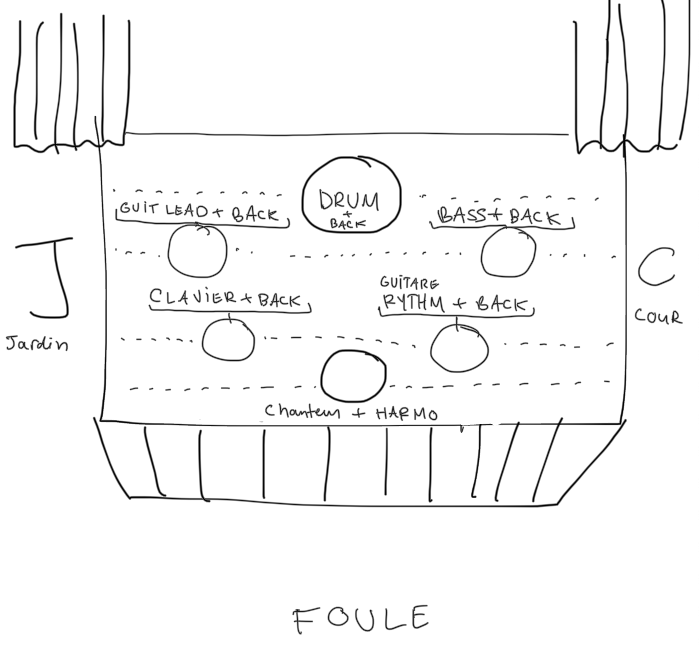 15. CONTRATLe Diffuseur convient à aviser Michaël Grégoire (Immersion Studio Inc.), si toute clause du contrat et/ou de la fiche technique ne pouvait être rencontrée, et ce avant la signature du contrat.16. ENTREVUESPour toutes demandes d’entrevues :Michaël Grégoire 1-514-237-8005.   mgregoire@immersionmgt.comUne copie signée de ce document doit parvenir à Michaël Grégoire (mgregoire@immersionmgt.com) lu et approuvé, au plus tard cinq (5) jours ouvrables avant la présentation du concert.


Lu et approuvé le ________________________202__. __________________________			__________________________
Diffuseur						Producteur1. Kick inBeta 91A2. Snare topSm573. Hi-hate9144. Tome9045. Floore9046. Drum PADDi actif7. Oh ridee9148. Oh crashe9149. BassXLR10.11. Gtr électrique LXLR12. Gtr électrique RXLR13.Gtr Steeven LXLR14. Gtr Steeven RXLR15. Acs SteevenDi passif16.HarmonicaXLR17.Clavier L1/418.Clavier R1/419. Vox GuitaristeSm 5820. Vox ClaviéristeSm 5821. Vox StevenSm 5822. Vox BassisteSm 5823. Vox SteevenSm 5824.Vox DrummerSm 58Talk Back Steeven (Moniteur) *fourni par le band2 XLR